แบบตอบรับเข้าร่วมการฝึกงาน   คณะมนุษยศาสตร์ มหาวิทยาลัยนเรศวรเรียน  คณบดีคณะมนุษยศาสตร์ 1.  ชื่อสถานประกอบการ............................................................................................................................................2.  ที่อยู่เลขที่........................ถนน.................................................แขวง/ตำบล..........................................................     เขต/อำเภอ...............................................จังหวัด.................................................รหัสไปรษณีย์..........................3.  โทรศัพท์..................................................โทรสาร........................................มือถือ................................................4.  e-mail address:…………………………………………………………………………………………………………………………………5.  web site…………………………………………………………………………………………………………………………………………….6.  ประเภทธุรกิจ.......................................................................................................................................................7.  มีความยินดีและร่วมมือรับนิสิตเข้ารับการฝึกงาน  มีรายละเอียด  ดังนี้	      ยินดีรับนิสิตปริญญาตรี สาขาวิชา.........................................  คณะมนุษยศาสตร์  มหาวิทยาลัยนเรศวร   เข้ารับการฝึกงานในภาคเรียนที่ 2  ปีการศึกษา 2564  ระยะเวลา 16 สัปดาห์    ตั้งแต่วันที่  22   พฤศจิกายน  2564   ถึง  วันที่  11  มีนาคม     2565     ตามรายชื่อดังต่อไปนี้                1)................................................................................................ตำแหน่ง.................................................................               2)................................................................................................ตำแหน่ง................................................................               3)................................................................................................ตำแหน่ง................................................................               4)................................................................................................ตำแหน่ง................................................................                5)................................................................................................ตำแหน่ง................................................................ รูปแบบการฝึกงานของสถานประกอบการ                สถานประกอบการยินดีให้นิสิตฝึกงานในรูปแบบออนไลน์                สถานประกอบการต้องการให้นิสิตฝึกงานในสถานที่จริง	    ไม่สามารถรับนิสิตเข้ารับการฝึกงานได้   เนื่องจาก............................................................................................                   ...........................................................................................................................................................................                   ………………………………………………………………………………………………………………………………………………………..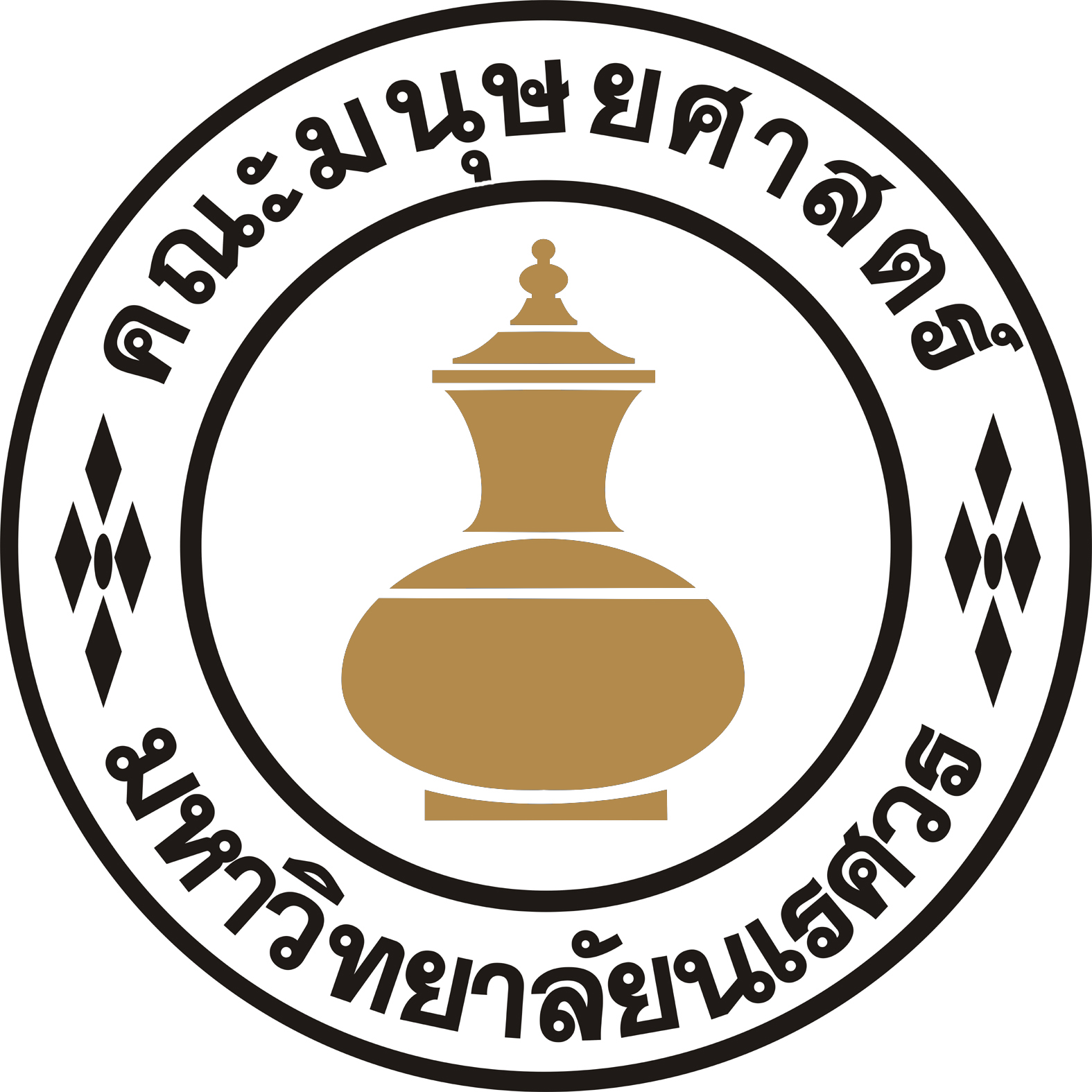 